Poaching Eggs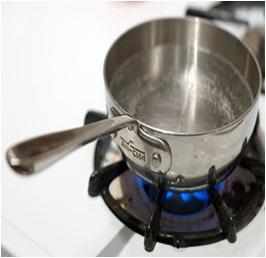       Bring a pan of water to the boil.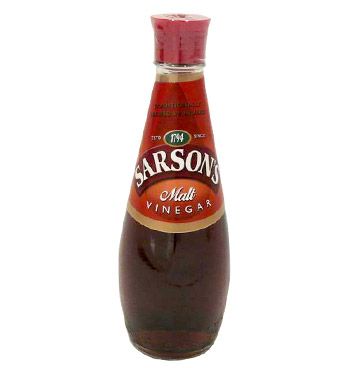 Add a few splashes of vinegar 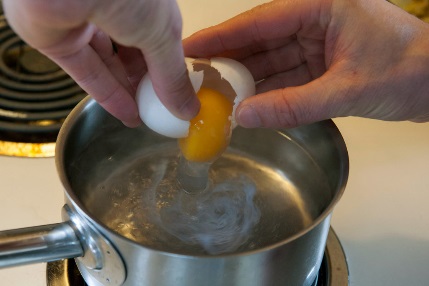          Carefully break the egg into the water.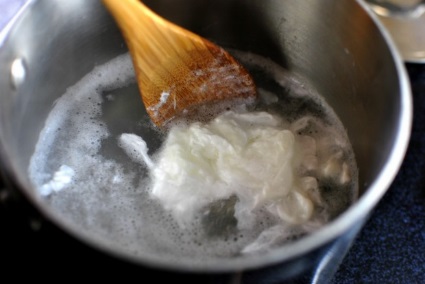 Gently keep swirling the water to help the egg white stay together.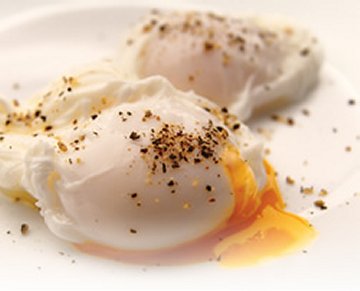   Serve with black pepper and enjoy!